Curriculum vitae 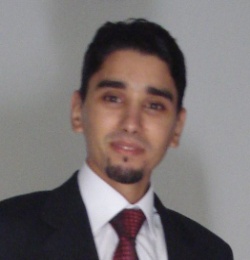 Personal information 		 Name / Family name 		 	 Mohamed Naïm NAJAR		 Address 		 		Ramaco. Building, app 401 P50, VIP round about Doha, Qatar			 Telephone 		 		+974 55159711  E-mail 		 			 naimnajar@yahoo.fr 	Nationality 		 		 Tunisian 		 Date/Place of birth 		 	 December 26th, 1981 in Tunis 		 Professional experience And training		 Date		 			from February 12nd 2010 to today.Name and addresses			Qatar project managementof the employer 			 Main activity		 		Project managementOccupation 		 		Senior IT support engineerActivities and responsibilities 		network administrator, hardware maintenance, support 90 users, software maintenance, network monitoring, data storage and backups, network management.Date		 			from August 13th 2006 to February 12nd 2010.Name and addresses			GeoloG Surface Loggingof the employer 			 Main activity		 		Surface logging	 (Tunisia, Algeria, Black sea, Congo)Occupation 		 		Senior Data engineerActivities and responsibilities 		Drilling parameters control, geological surveillance, logs elaboration, gas monitoring, reservoir evaluation, Overpressure detection, data engineering, network management,unit managing.Date		 			from December 24th 2005 to August 12th, 2006	Name and addresses			GeoloG Surface Loggingof the employer 			 Main activity		 		Surface logging	 (Tunisia, Algeria)Occupation 		 		MudloggerActivities and responsibilities 		geological surveillanceDate		 			from Mars 1st to June 30, 2005 	Name and addresses			FORACO, Radès, north of Tunisia of the employer 			 Main activity		 		Drilling and geotechnics	 Occupation 		 		Trainee	Activities and responsibilities 		Geotechnical tests and drilling supervising  Date		 		 	from July 05th to August 05th, 2004 	Name and addresses			EXXON MOBIL, Radès (north of Tunisia)of the employer 			 Main activity 		 		Lubricants manufacturing 		 Occupation		 		TraineeActivities and responsibilities 		Quality control serviceDate		 		 	From September 10th to September 26th, 2003 		 Training	 			Cartography 		 Activities 	Development of a chart with it digital model of Djebel Kebar area (Sidi Bouzid in the south of Tunisia)		 Date		 			From July 1st to July 31st, 2003 	Name and adresses			Régie des sondages hydrauliques (RSH)of the employer		 Main activity 		 		Drilling 	Occupation	 		 	Trainer	Activities and responsibilities 	Following the drilling of an hydraulic well in the khlédia locality (Ben Arous in north of Tunisia) 		 Date		 		 	From February 18th to February 28th, 2003 		 Training		 		Identification of the formations 		 Activities 	Identification of the geological structures of the south of Tunisia (Gabès, Kebilli, Mednine, Tataouine, Gafsa) 		Education		 Dates (From 2004 to 2005)Third year engineer in geosciences  (mention : enough good)Principal subjects/Occupational skills coveredGeotechnical tests, organization and management of the building site, business management, identification and characterization of materials, JAVA language, project of end of studies entitled " use of phosphogypsum in the roadway " in collaboration with FORACOName of establishment providing educationSciences faculty of Tunis (FST)Dates (from 2003 to 2004)Second year engineer in geosciences  (mention : enough good)Principal subjects/Occupational skills coveredHydrology, hydrodynamics underground and hydraulic, mechanics of the fluids, geostatistic, diagraphy of  wells, electric magnetic and gravimetric methods, seismic interpretation, acquisition and seismic treatment, organic geochemistry, Gitology, sedimentology, C language Name of establishment providing education Sciences faculty of Tunis (FST)Dates (From 2002 to 2003)First year engineer in geosciences  (mention : enough good)Principal subjects/Occupational skills coveredTopography, stratigraphy, probability and statistics, crystalline petrology, sedimentary, mechanics of soils and rocks, wave propagation, treatment of the signals, mineral geochemistry, C languageName of establishment providing education Sciences faculty of Tunis (FST)Dates (From 2001 to 2002)second year preparatory (physics – chemistry)Principal subjects/Occupational skills coveredMaths, physics, mineral chemistry, organics chemistry, technicsName of establishment providing educationpreparatory institute of engineering  studies of Tunis (IPEIT)Dates (From 2000 to 2001)first year preparatory (physics – chemistry)Principal subjects/Occupational skills coveredMaths, physics, chemistryName of establishment providing educationpreparatory institute of engineering studies of Tunis (IPEIT)Personal skills and competencesMother tongueArabicOther language(s)UnderstandingSpeakingWritingFrenchexcellentExcellentExcellentEnglishgoodgoodgoodItaliangoodaverageaverageComputer skills and competencesOperating systems:  Windows (98SE, Mellinium, 2000, XP, Vista), Linux (Mandrake, redhat, suse, fedora, knopix), windows server 2003, windows server 2008, isa 2006.Programming languages: Pascal, C, Visual BASIC, JAVA, Delphi (basic knowledge);  Office software :  Ms Office (2000, XP, 2003,2007,2010), Lotus Smart Suite, Open Office, SPSS; Data bases :  Access (XP, 2003) ; Software cartography:  Surfer 8.0;  And many others software in several domains.Artistic skills and competences      Video assemblies, audio mixing by using professional software (ulead system,                                 Adobe Première, Bryce 4, 3d studio max)Other skills and competences      Creation of a software which can store geological data  (Géode)Driving Licence    Yes (Tunisian / Qatari )